____________________________________________________________________________________________________________________________________________________________________________________________________________________________________Београд, 	24. 8. 2021.Број:		98КЛУБОВИМА ЛИГA ЦЕНТРАЛНЕ СРБИЈЕ (ЗАПАД и ИСТОК)Састанак са овлашћеним преставницима клубова Лига Централне Србије групе Север, Запад, Југ и Исток одржаће се у петак 27. августа 2021. године у ресторану „Капија Шумадије“ у Баточини са почетком у 15,00 часова.Тема састанка биће организација Лига Централне Србије за 2021. годину и извачење турнирских бројева.За клубовима који нису извршили регистрацију за 2021. годину неће се извлачити турнирски бројеве и биће брисани из такмичења. Лиге ће бити адекватно попуњена.Очејкујући ваш долазак срдачно вас поздрављам.С е к р е т а р   Ш С Ц СМиливоје Миливојевић, с.р.Прилог:Састави Лига Централне Србије ПРВА ЛИГА ЦЕНТРАЛНЕ СРБИЈЕ РУДАР						-	Костолац ПОЖЕГА						-	ПожегаМЕТАЛАЦ						-	Горњи МилановацОШК ПАРАЋИН					-	ПараћинСЛОГА 						-	Краљево АРАНЂЕЛОВАЧКИ ШК			-	АранђеловацБОРАЦ						-	ЧачакКРУШИК						-	Ваљево ШКГН НАИС					-	НишЈАСЕНИЦА					-	Смедеревска ПаланкаКРУПАЊСКИ ШК				-	Крупањ ТРЕПЧА 						- 	Косовска МитровицаДРУГА ЛИГА ЦЕНТРАЛНЕ СРБИЈЕ – ЗАПАДРАЖАЊ						-	Ражањ КЛУПЦИ 75					-	ЛозницаСМЕДЕРЕВСКИ ШК				-	СмедеревоСЛОГА						-	Липнички шор БАЈИНА БАШТА				-	Бајина БаштаПРИКО						-	ПријепољеШАБАЧКИ ШК					-	ШабацГОЧ 							-	Врњачка БањаЛОЗНИЦА ГРАД				- 	ЛозницаПРВА ПЕТОЛЕТКА				-	ТрстеникАРАНЂЕЛОВАЧКИ ШК 2			-	АранђеловацЗЛАТАР						-	Нова ВарошДРУГА ЛИГА ЦЕНТРАЛНЕ СРБИЈЕ – ИСТОКРАДНИК						-	СурдулицаКАБЛОВИ						-	ЈагодинаПОЖАРЕВАЧКИ ШК				-	ПожаревацПРОГРЕС						-	ПиротЧАСТ И СЛАВА					-	ПиротКУРШУМЛИЈА					-	КуршумлијаМАЈДАНПЕК					-	МајданпекВГСК							-	ВеликоГрадиштеГЛУБОЧИЦА					-	ЛесковацСВИТАЊА						-	НишСЛОГА  2						-	ПетровацВЛАСОТИНЦЕ					-	ВласотинцеЛИГА ЦЕНТРАЛНЕ СРБИЈЕ – СЕВЕРСВЕТИ ИЛИЈА					-	ЛиполистШАБАЧКИ ШК 2					-	ШабацЛЕШНИЦА						-	Лешница БРЊИЦА						-	КнићДУБЉЕ						-	ДубљеДРИНА						-	ЉубовијаМОРАВА						-	Велика ПланаМАЧВА 						- 	БогатићКАРАЂОРЂЕ					-	ТополаУБ							-	УбГРАНИТ						-	РадаљСТРАЖЕВИЦА					-	БаточинаЛИГА ЦЕНТРАЛНЕ СРБИЈЕ – ЗАПАДИВАЊИЦА					-	ИвањицаТУТИН						-	Тутин	ЧИГОТА						-	ЧајетинаЖУПА						-	Александровац	ЧАРАПАНИ					-	КрушевацРОКАДА						-	ВарваринКРУШЕВАЦ					-	КрушевацТРЕПЧА						-	Горња ТрепчаУЖИЦЕ						-	УжицеСЛОБОДА						-	УжицеЛИПОВА						-	Врњачка БањаЗУБИН ПОТОК					-	Зубин ПотокЛИГА ЦЕНТРАЛНЕ СРБИЈЕ – ИСТОКХЕМИЧАР						-	НеготинРАДНИЧКИ					-	ЋупријаБАКАР						-	БорБОЖЕВАЧКО ШУ				-	БожевацЗВИЖД						-	КучевоПАРАЋИН 					-	ПараћинВРАЧ						-	ВлашкаЗАЈЕЧАР						-	Зајечар	ОЗРЕН						-	Соко БањаЂЕРДАП						-	КладовоКЊАЖЕВАЦ					-	КњажевацПобедник Лиге Поморавског округа	-	ЛИГА ЦЕНТРАЛНЕ СРБИЈЕ – ЈУГНИШ							-	НишДШК ОСНОВАЦ					-	НишГОРЊА ЈАБЛАНИЦА				-	МедвеђаНИШКА БАЊА					-	Нишка БањаГРБАВЧЕ						-	ГрбавчеЈАСТРЕБАЦ					-	БлацеРАДАН						-	ЛебанеЛАВ							-	Алексинац ЦРНА ТРАВА					-	ВласинаЗЕЛЕНИ ВРХ					- 	СврљигБАЛКАНСКИ					-	ДимтривградЈЕДИНСТВО					-	Бела Паланка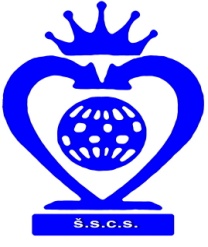 ШАХОВСКИ САВЕЗ ЦЕНТРАЛНЕ СРБИЈЕБеоград, Нушићева 25/II, Тел-факс: 011-3222447, 3222448www.sah-centralnasrbija.com  Е-маил: cs_sah@verat.net